Oświadczenie Kandydata Stypendium	2020/2021 r.III edycja konkursu stypendialnego Fundacji En ArcheImię i nazwisko: ……………………………………………………………………………Adres e-mail………………………………………………………………………………..Oświadczam, że zapoznałem/-łam się z treścią Regulaminu Konkursu i w pełni ją akceptuję.Oświadczam, że:posiadam pełne autorskie prawa majątkowe do napisanej i przesłanej przeze mnie w ramach konkursu pracy pisemnej dotyczącej wybranej książki opublikowanej w ramach cyklu wydawniczego Seria Inteligentny Projekt, stanowiącej utwór w rozumieniu przepisów ustawy z dnia 4 lutego 1994 r. o prawie autorskim i prawach pokrewnych (Dz.U.2018.0.1191.)praca konkursowa nie narusza praw osób trzecich ani przepisów prawa oraz wyrażam zgodę na nieodpłatne przeniesienie autorskich praw majątkowych do pracy konkursowej na Fundację En Arche,  na  czas  nieograniczony   obejmujący   prawo   do   wielokrotnego   rozpowszechniania. W przypadku zgłoszenia roszczeń osób trzecich i naruszenia prawa, praca zostanie wykluczona z Konkursu.Wyrażam zgodę na przetwarzanie przez Fundację En Arche moich danych osobowych zawartych w Karcie Kandydata do celów związanych z przeprowadzeniem i rozstrzygnięciem Konkursu zgodnie z Regulaminem.miejscowość, data	podpis KandydataPodpisane i zeskanowane oświadczenie Kandydata należy przesłać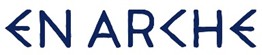 na adres stypendium@enarche.pl